МИНОБРНАУКИ РОССИИФедеральное государственное бюджетное образовательное учреждениевысшего профессионального образования"Челябинский государственный университет"(ФГБОУ ВПО "ЧелГУ")Факультет управленияГосударственное и муниципальное управлениеОТЧЕТПО ПРАКТИКЕВыполнила студент гр. Уг-302Кузнецова Т.А.Научный руководитель:Лушникова Т.Ю.Челябинск 2015СодержаниеВведениеМестом прохождения практики является отдел финансов, экономики и муниципального заказа Администрации Пластовского городского поселения. Основная цель практики - закрепить и расширить теоретические и практические знания, полученные за время обучения. Для достижения цели стоят следующие задачи:Изучить общие сведения об организации, нормативно-правовую базу деятельности Администрации Пластовского городского поселения и отдела финансов, экономики и муниципального заказа Администрации Пластовского городского поселения.Рассмотреть организационную структуру и систему управления организации.Раскрыть специфику деятельности отдела финансов, экономики и муниципального заказа Администрации Пластовского городского поселенияИсследовать и проанализировать доступные документы.Рассмотреть динамику показателей, характеризующих эффективность деятельности отдела финансов, экономики и муниципального заказаИзучить проблемы в деятельности отдела и пути их решения.Написать отчет.Основными видами работы во время прохождения учебной практики являлись: набор документов на компьютере, выезды в составе комиссии на места нарушений, составление уведомлений о невыполнении правил содержания прилегающей территории, подшивка протоколов, отправка заказных писем, регистрация документов в журналах учета, составление реестров писем, рассмотрение структуры персонала предприятия, анализ собранной по персоналу информации; копирование и внесение в базу приказов, изучение и обработка информации для составления справки по расходам бюджета.1. Нормативно-правовая база деятельности Администрации Пластовского городского поселенияПластовское городское поселение образовано на основании Федерального Закона 131 ФЗ "Об общих принципах организации местного самоуправления в Российской Федерации" от 06.10.2003 г. Границы Пластовского городского поселения установлены Законом Челябинской области.В состав территории Пластовского городского поселения входят г. Пласт и хутор Пчельник. Площадь территории Пластовского городского поселения в рамках утвержденных границ 26 кв.км. Численность населения МО по итогу переписи населения в 2002 году - 17467 человек, в том числе 41 человек на хуторе Пчельник.Устав Пластовского городского поселения зарегистрирован в Главном управлении Министерства юстиций Российской Федерации по Уральскому Федеральному округу от 09.12.2005 г. с государственным регистрационным номером № 4745201042005001.В соответствие со статьей 4 Устава Пластовского городского поселения на территории Пластовского поселения осуществляется местное самоуправление. Местное самоуправление - форма осуществления народом своей власти, обеспечивающая самостоятельное и под свою ответственность решение населением непосредственно и (или) через органы местного самоуправления вопросов местного значения исходя из интересов населения с учетом исторических и иных местных традиций. В статье 5 Устава перечислены вопросы местного значения Пластовского поселения.Решением Совета депутатов (общее количество мандатов представительного органа - 15) городского поселения № 26 от 22.09.2005 г. создана администрация Пластовского поселения с правами юридического лица.07.10.2005 г. за № 05/23921 администрация Пластовского городского поселения внесена в Единый государственный реестр юридических лиц.13.10.2005 г. № 11/11-6051 администрация Пластовского городского поселения внесена в состав Единого государственного регистра предприятий и организаций.Полное наименование: местонахождение: 457020 г. Пласт, ул. Правды, 2а.Администрация города - это часть системы органов местного самоуправления. Администрация города в системе местного самоуправления это исполнительно-распорядительный орган местного самоуправления, который участвует в решении вопросов местного значения в пределах своей компетенции. (Устав ст.29).В ст.30 Устава перечислены полномочия администрации, среди которых можно выделить следующие (выдержки из Устава):1) формирует проект бюджета Пластовского поселения, организует его исполнение, разрабатывает проекты планов и программ экономического и социального развития Пластовского поселения, осуществляет материально-техническое обеспечение их выполнения, организует сбор статистических показателей, характеризующих состояние экономики и социальной сферы Пластовского поселения, и представляет указанные данные органам государственной власти в порядке, установленном Правительством Российской Федерации;2) в порядке, установленном законодательством Российской Федерации, решениями Совета депутатов, осуществляет права собственника в отношении имущества, находящегося в муниципальной собственности, создает муниципальные предприятия и учреждения;7) обеспечивает малоимущих граждан, проживающих в Пластовском поселении и нуждающихся в улучшении жилищных условий, жилыми помещениями в соответствии с жилищным законодательством, организует строительство и содержание муниципального жилищного фонда, создает условиях для жилищного строительства;8) осуществляет содержание и строительство автомобильных дорог общего пользования, мостов и иных транспортных инженерных сооружений в границах населенных пунктов Пластовского поселения, за исключением автомобильных дорог общего пользования, мостов и иных транспортных инженерных сооружений федерального и регионального значения;12) создает условия для обеспечения жителей Пластовского поселения услугами связи, общественного питания, торговли и бытового обслуживания и т.д.На основании Закона Челябинской области от 22.12.2006 г. № 43930"О порядке решения вопросов местного значения вновь образованных поселений в переходный период" администрация Пластовского городского поселения приступила к реализации ряда своих полномочий предусмотренных ст.14 Федерального Закона 131 ФЗ "Об общих принципах организации местного самоуправления Российской Федерации".Администрация города осуществляет свою деятельность под руководством Главы города, полномочия которого перечислены в статье 25 Устава.Администрация осуществляет свою деятельность на основе перспективного и текущего планирования. Перспективный план работы администрации разрабатывается в следующем порядке:структурные подразделения администрации и его территориальные органы направляют согласованные с курирующими заместителями руководителя города планы работы не позднее 1 ноября текущего года в отдел финансов, экономики и муниципального заказа Администрации Пластовского городского поселения.отдел в течение 7 дней формирует проект плана работы, подготавливает проект распоряжения руководителя города и в срок до 1 декабря текущего года направляет руководителю на утверждение.Текущее планирование осуществляется в форме квартальных планов на основе перспективного плана в следующем порядке:структурные подразделения администрации города и его территориальные органы направляют согласованные с курирующими заместителями руководителя города планы работы не позднее 5 числа последнего месяца квартала в отдел финансов, экономики и муниципального заказа Администрации Пластовского городского поселения.отдел в течение 10 дней формирует проект плана работы, подготавливает проект распоряжения руководителя города, согласовывает его с заместителями руководителя города и первым заместителем руководителя города и направляет руководителю города на утверждение.Оперативное планирование осуществляется в форме планов на месяц. Они составляются на основе квартальных планов структурных подразделений администрации города в отделе финансов, экономики и муниципального заказа Администрации Пластовского городского поселения не позднее - 25 числа текущего месяца. Отдел в течение 5 дней подготавливает проект распоряжения руководителя города, согласовывает его с заместителями руководителя города и первым заместителем руководителя города и направляет руководителю города на утверждение.Общий контроль над выполнением перспективных, текущих и оперативных планов работы осуществляет отдел финансов, экономики и муниципального заказа Администрации Пластовского городского поселения в форме обобщения и анализа отчетов структурных подразделений.2. Структура и кадровое обеспечение Администрации Пластовского городского поселенияРешением от Совета депутатов городского поселения на 01.01.2011 года утвержден состав кадров администрации Пластовского городского поселения:Глава Пластовского городского поселения.Заместитель главы Пластовского городского поселения по вопросам жилищного, коммунального хозяйства.Ведущий специалист по правовому обеспечению.Начальник отдела по муниципальному имуществу и земельным отношениям.Специалист 1 категории по муниципальному имуществу и земельным отношениям.Ведущий специалист по муниципальному имуществу.Ведущий специалист по аренде земли и земельным отношениям.Специалист 1 категории по экономике.Делопроизводитель по муниципальному имуществу и земельным отношениям.Главный бухгалтер - ведущий специалист.Начальник отдела финансов, экономики и муниципального заказа.Ведущий специалист - финансист по расходам.Ведущий специалист - финансист по доходам, учету и бухгалтерской отчетности.Бухгалтер - специалист 1 категории.Ведущий специалист по управлению делами, кадровым вопросам, муниципальному архиву, воинскому учету и пенсионному обеспечению.Заведующий хозяйством.Инспектор ТОС.Старший инспектор по культуре, спорту и молодежной политике.Секретарь приемной.Водитель - 2.Уборщик служебных помещений.Для назначения заработной платы работникам Администрации Пластовского городского поселения Советом депутатов Пластовского городского поселения принято Положения об оплате труда (денежного содержания) муниципальных служащих Администрации Пластовского городского поселения, согласно которому:денежное содержание выплачивается два раза в месяц в виде аванса и оставшейся части суммы за счет средств бюджета Пластовского городского поселения .Фонд оплаты труда Администрации городского поселения утверждатся ежегодно решением Совета депутатов Пластовского городского поселения.Оплата труда муниципальных служащих производится в виде денежного содержания, которое состоит из должностного оклада муниципального служащего в соответствии с замещаемой им должностью муниципальной службы (далее - должностной оклад) и ежемесячной квалификационной надбавки к должностному окладу за профессиональные знания и навыки, которые составляют оклад месячного денежного содержания (далее - оклад денежного содержания), а также ежемесячных и иных дополнительных выплат.К ежемесячным выплатам относятся:надбавка к должностному окладу за выслугу лет;надбавка к должностному окладу за особые условия муниципальной службы;надбавка к должностному окладу за работу со сведениями, составляющими государственную тайну;премия по результатам работы;ежемесячное денежное поощрение (далее - ЕДП).К дополнительным выплатам относятся:единовременная выплата при предоставлении ежегодного оплачиваемого отпуска;материальная помощь.Муниципальные служащие имеют право на денежное вознаграждение в связи с юбилеем и выслугой лет на муниципальной службе.Муниципальным служащим устанавливается ежемесячная квалификационная надбавка к должностному окладу за профессиональные знания и навыки в размере до 40,5 процента должностного оклада.Размер надбавки к должностному окладу за профессиональные знания и навыки устанавливается распоряжением Главы городского поселения в соответствии с классификацией должностей муниципальной службы.Выплата квалификационной надбавки к должностному окладу за профессиональные знания и навыки осуществляется в пределах фонда оплаты труда , установленного Администрации городского поселения .Кроме того, устанавливается Единовременная выплата на лечение (оздоровление).Выплата единовременной выплаты на лечение (оздоровление) осуществляется:муниципальному служащему на основании личного заявления по распоряжению Главы городского поселения.За успешное и добросовестное исполнение муниципальным служащим должностных обязанностей, продолжительную и безупречную службу, выполнения заданий особой важности и сложности могут устанавливаться следующие виды поощрений:благодарность;объявление благодарности с денежным поощрением;награждение ценным подарком;награждение почетной грамотой Администрации городского поселения;денежное вознаграждение в связи с юбилеями и выслугой лет.Юбилейными датами считаются:юбилейные даты рождения - 50 лет, 55 лет, 60 лет, 65 лет со дня рождения;выслуга лет на муниципальной службе или выслуга лет - 20 лет и далее каждые последующие 5 лет.На основе состава служащих Администрации Пластовского городского поселения и Положения об оплате труда (денежного содержания) муниципальных составлено штатное расписание Администрации Пластовского городского поселения (см. Рис.1). В нем произведен расчет заработной платы каждого работника. Например, согласно штатного расписания, Специалист I категории по экономике имеет общую заработную плату 6463,15 рублей.На основе штатного расписания разработана структура Администрации городского поселения, согласно которой в Администрации создано 2 отдела: Отдел по аренде земли, земельным отношениям и муниципальному имуществу и Отдел финансов, экономики и муниципального заказа. Каждый отдел работает на основе Положения об отделе и должностных инструкций служащих.Проведем анализ структуры Администрации Пластовского городского поселения, представленной на рисунке 1. Администрация Пластовского городского поселения является структурным подразделением местного самоуправления Пластовского городского поселения.К органам местного самоуправления в Пластовском городском поселении относятся: представительные и исполнительные органы местного самоуправления, образованные в соответствии с уставом. Наименование, структура и порядок деятельности органов местного самоуправления определен уставом в главе IV.В статье 16 содержится полное описание структуры: структуру органов местного самоуправления Пластовского поселения составляют:1) Совет депутатов Пластовского городского поселения (далее - Совет депутатов), представительный орган Пластовского поселения;2) глава Пластовского городского поселения (далее - глава поселения) - высшее должностное лицо Пластовского поселения;3) администрация городского поселения (далее - администрация) - исполнительно-распорядительный орган Пластовского поселения.Совет депутатов Пластовского городского поселения является законодательным органом, который возглавляет Председатель Совет депутатов.Структура управления в Администрации Пластовского городского поселении является линейной.Преимущества линейной структуры управления:создает реальные условия для единоначалия, обеспечивает единство распоряжения в системе управления, ориентирует руководителей в основном на решение оперативных задач;простота управления (один канал связи);четко выраженная и личная ответственность руководителя за конечные результаты деятельности своего подразделения.Недостатки линейной структуры управления:высокие требования к руководителю, который должен быть подготовлен всесторонне; затруднительные связи между инстанциями; концентрация власти в управляющей верхушке.Таким образом, Администрации Пластовского городского поселения является юридическим лицом, которое осуществляет свою деятельность на основе нормативно-правовой базы. Структура Администрации Пластовского городского поселения, штатное расписание и заработная плата утверждаются ежегодно Советом депутатов Пластовского городского поселения.3. Нормативно-правовая база деятельности отдела финансов, экономики и муниципального заказа Администрации Пластовского городского поселенияМестное самоуправление в Российской Федерации - форма осуществления народом своей власти, обеспечивающая в пределах, установленных Конституцией Российской Федерации, федеральными законами, а в случаях, установленных федеральными законами, - законами субъектов Российской Федерации, самостоятельное и под свою ответственность решение населением непосредственно и (или) через органы местного самоуправления вопросов местного значения исходя из интересов населения с учетом исторических и иных местных традиций.Необходимым условием жизнеспособности местного самоуправления является наличие достаточной экономической и финансовой базы для его осуществления. Без этого какое-либо реальное, а не фиктивное, местное самоуправление невозможно. Не случайно, что значительное место финансовым и экономическим основам местного самоуправления отводится в международно-правовых актах и российском законодательстве.Финансовую основу местного самоуправления составляют местные финансы, т.е. совокупность денежных средств, формируемых и используемых для решения вопросов местного значения. Они включают в себя:средства местного бюджета;государственные и муниципальные ценные бумаги, принадлежащие органам местного самоуправления;другие финансовые средства.В соответствии с Федеральным законом "Об общих принципах организации местного самоуправления в Российской Федерации" к местным бюджетам относятся бюджеты муниципальных образований.Каждое муниципальное образование имеет собственный бюджет (местный бюджет). Бюджет муниципального района и свод бюджетов поселений, входящих в состав муниципального района, составляют консолидированный бюджет муниципального района.Местные бюджеты - один из главных каналов доведения до населения конечных результатов производства. Через них общественные фонды потребления распределяются между отдельными группами населения. Из этих бюджетов в известной мере финансируется и развитие отраслей производственной сферы, в первую очередь местной и пищевой промышленности, коммунального хозяйства, объем продукции и услуги которых являются важным компонентом обеспечения жизнедеятельности населения.В местных бюджетах раздельно предусматриваются доходы, направляемые на осуществление полномочий органов местного самоуправления по решению вопросов местного значения, и субвенции, предоставленные для обеспечения осуществления органами местного самоуправления отдельных государственных полномочий, переданных им федеральными законами и законами субъектов Российской Федерации, а также осуществляемые за счет указанных доходов и субвенций соответствующие расходы местных бюджетов.Доходы местных бюджетов состоят из собственных доходов и поступлений от регулируемых доходов.К собственным доходам местных бюджетов относятся:1) Средства самообложения граждан - под средствами самообложения граждан понимаются разовые платежи граждан, осуществляемые для решения конкретных вопросов местного значения ст.56 ФЗ "Об общих принципах организации местного самоуправления в РФ".2) Доходы от местных налогов и сборов - перечень местных налогов и сборов и полномочия органов местного самоуправления по их установлению, изменению и отмене устанавливаются законодательством Российской Федерации о налогах и сборах ст.57 ФЗ "Об общих принципах организации местного самоуправления в РФ".3) Доходы от региональных налогов и сборов - доходы от региональных налогов и сборов зачисляются в местные бюджеты по налоговым ставкам, установленным законами субъектов Российской Федерации в соответствии с законодательством Российской Федерации о налогах и сборах ст.58 ФЗ "Об общих принципах организации местного самоуправления в РФ".4) Доходы от федеральных налогов и сборов - доходы от федеральных налогов и сборов зачисляются в местные бюджеты по нормативам отчислений в соответствии со ст.59 ФЗ "Об общих принципах организации местного самоуправления в РФ".5) безвозмездные поступления из других бюджетов бюджетной системы Российской Федерации, включая дотации на выравнивание бюджетной обеспеченности муниципальных образований, субсидии и иные межбюджетные трансферты ст.62 ФЗ "Об общих принципах организации местного самоуправления в РФ" и другие безвозмездные поступления;6) доходы от имущества, находящегося в муниципальной собственности;7) часть прибыли муниципальных предприятий, остающейся после уплаты налогов и сборов и осуществления иных обязательных платежей, в размерах, устанавливаемых нормативными правовыми актами представительных органов муниципального образования, и часть доходов от оказания органами местного самоуправления и муниципальными учреждениями платных услуг, остающаяся после уплаты налогов и сборов;8) штрафы, установление которых в соответствии с федеральным законом отнесено к компетенции органов местного самоуправления;9) добровольные пожертвования;10) иные поступления в соответствии с федеральными законами, законами субъектов Российской Федерации и решениями органов местного самоуправления.Каждое муниципальное образование имеет собственный бюджет (местный бюджет). Формирование, утверждение, исполнение местного бюджета и контроль за его исполнением осуществляются органами местного самоуправления самостоятельно с соблюдением требований, установленных Бюджетным кодексом Российской Федерации.Непосредственное отношение к формированию местного бюджета Пластовского поселения имеет отдел финансов, экономики и муниципального заказа Администрации Пластовского городского поселения, который осуществляет свою деятельность на основе положения об отделе финансов, экономики и муниципального заказа Администрации Пластовского городского поселения. В данном Положении указаны основные задачи отдела, среди которых можно указать следующие:Отдел образуется для:финансирования расходов по исполнению полномочий Пластовского городского поселения;разработки предложений по увеличению дополнительных доходов бюджета и эффективному использованию бюджетных средств;совершенствованию методов финансово - хозяйственного планирования, финансирования и отчетности;реализация экономической реформы совместно с другими подразделениями администрации;выработки концепции, определения целей и приоритетов социально-экономического развития городского поселения;регулирования деятельности предприятий и организаций, расположенных на территории Пластовского городского поселения, в соответствии с полномочиями;организации системы муниципального заказа;размещения муниципального заказа;координации деятельности муниципальных заказчиков в сфере размещения муниципального заказа;эффективного использования бюджетных средств при размещении муниципального заказа;обеспечение гласности и прозрачности размещения муниципального заказа.Для реализации задач, стоящих перед отделом, коллектив выполняют следующие функции:участвует в разработке и реализации стратегических направлений единой политики в области финансово - бюджетного планирования на территории района;участвует в работе по комплексному анализу социально-экономической ситуации в городе;разрабатывает предложения, способствующие увеличению поступлений в бюджеты всех уровней;исполняет решения представительного органа "О бюджете Пластовского городского поселения";составляет роспись расходов главных распорядителей бюджетных средств;составляет сводную роспись расходов главных распорядителей и получателей бюджетных средств и. т.д.Структура отдел финансов, экономики и муниципального заказа Администрации Пластовского городского поселения линейная, она показана на рисунке 2.Руководство отделом осуществляет начальник, назначаемый и освобождаемый от должности Главой администрации городского поселения по согласованию с Министерством Финансов Челябинской области. Руководитель отдела находится в непосредственном подчинении Главы администрации городского поселения либо лиц, исполняющих его обязанности.Руководитель отдела:разрабатывает и представляет Главе администрации городского поселения для утверждения положение об отделе, должностные инструкции сотрудников отдела;руководит работой отдела, обеспечивает решение возложенных на отдел задач, контролирует исполнение сотрудниками должностных обязанностей и поручений;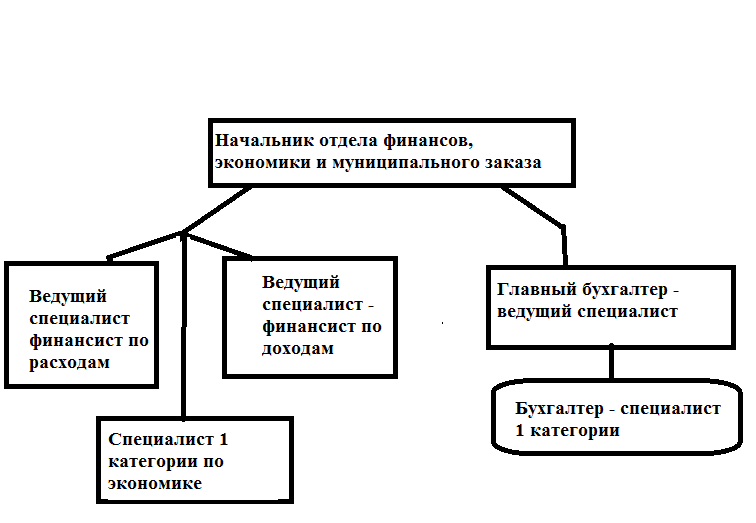 Рисунок 2. Структура отдел финансов, экономики и муниципального заказа Администрации Пластовского городского поселениясогласовывает представляемые на рассмотрение главы администрации городского поселения проекты распоряжений, постановлений, нормативных правовых актов местного самоуправления по вопросам, относящимся к компетенции отдела;планирует и контролирует деятельность отдела, в том числе по вопросам взаимодействия с другими подразделениями администрации в связи с выполнением возложенных на отдел задач;направляет Главе городского поселения предложения о поощрении и наложении взысканий на работников отдела;в период отсутствия одного из сотрудников отдела (по причине нахождения в отпуске, по болезни, командировке и т.д.) начальник по своему усмотрению возлагает исполнение обязанностей, функций на любого другого сотрудника отдела;обеспечивает соблюдение работниками отдела правил внутреннего трудового распорядка, а также вносит предложения Главе администрации городского поселения о поощрении (взыскании) сотрудников отдела;начальник отдела несет персональную ответственность за выполнение задач и функций, возложенных на отдел настоящим Положением, за соблюдение действующего законодательства, исполнение приказов, распоряжений, постановлений, иных нормативных актов, указаний Главы городского поселения, сохранность имущества и документов, находящихся в ведении отдела, обеспечение соблюдения сотрудниками правил внутреннего трудового распорядка и исполнительской дисциплины.Отдел несет ответственность за:соответствие бюджетной росписи утвержденному бюджету;своевременность составления бюджетной росписи;правильность исполнения бюджета городского поселения;полноту перечисления и своевременность зачисления бюджетных средств бюджетополучателям;своевременность представления отчетов и других сведений, связанных с исполнением бюджета, своевременность доведения уведомлений о бюджетных ассигнованиях, лимитах обязательств бюджета до получателей бюджетных средств;правильность размещения муниципального заказа, других задач, возложенных на отдел.Ответственность наступает в формах, предусмотренных законодательством Российской Федерации и Челябинской области.Вместе с тем в отделе четко разграничены обязанности его сотрудников на основе должностных инструкций.Так, ведущий специалист отдела:1. Выполняет работу по формированию показателей доходной части бюджета;2. Осуществляет анализы по выполнению доходной части бюджета;3. Составляет планы по поступлению доходов;4. Осуществляет ведение учета доходов бюджета поселения и предоставляет формы отчетов по поступлениям доходов в бюджет поселения в установленные сроки;5. Проводит сверку по учету доходов, поступающих в бюджет поселения с ИФНС;7. Участвует в разработке прогноза социально-экономического развития Пластовского городского поселения;8. Рассматривает, согласовывает бюджетные росписи, сметы доходов и расходов по получателям бюджетных средств по всем разделам;9. Участвует в составлении бюджетной росписи;10. На основании представлений получателями средств бюджета городского поселения вносит изменения в бюджетные росписи получателей средств бюджета, ведет учет изменений плановых назначений;11. Доводит до получателей средств бюджета городского поселения лимиты бюджетных обязательств, вносит изменения в лимиты бюджетных обязательств;12. Принимает заявки для формирования кассового плана, составляет кассовый план и вносит изменения в него;13. Участвует в финансовых проверках целевого использования бюджетных средств их получателей;14. Осуществляет взаимодействие с Отделением Федерального казначейства и Сберегательным банком по вопросам:платежных документов;реестров;остатков средств на расчетных счетах;разработок выписок банка.15. Осуществляет операции по приему, учету, выдаче и хранению денежных средств и ценных бумаг с обязательным соблюдением правил, обеспечивающих их сохранность. Получает по оформленным в соответствии с установленным порядком документы, денежные средства и ценные бумаги в учреждении банка для выплаты.Аналогично разработаны должностные инструкции всех работников отдела, благодаря чему персональную ответственность за конкретный участок работы данного отдела несет один из работников отдела, что оказывает положительное влияние на качество выполненной работы. При этом созданы условия для профессионального роста работников отдела в соответствии с их прямыми обязанностями.Однако, при этом в отделе уделяется большое внимание взаимозаменяемости в выполнении работ: для этого часто организуются группы из 2-3 человек для совместной работы по одному из направлений.Таким образом, структура отдел финансов, экономики и муниципального заказа Администрации Пластовского городского поселения линейная, обязанности распределены в соответствие с должностными инструкциями, что оказывает положительное влияние на качество работы по каждому направлению работы отдела.4. Анализ эффективности деятельности финансового отдела, экономики и муниципального заказаДля анализа эффективности деятельности отдела финансов, экономики и муниципального заказа рассмотрим краткую характеристику деятельности финансового отдела по целям:Цель 1: Обеспечение выполнения и создание условий для оптимизации расходных обязательств города.Задачи:1.1 Своевременная и качественная подготовка проекта решения Совета народных депутатов о бюджете муниципального образования город Пласт на очередной финансовый год.1.2 Организация исполнения городского бюджета и формирование бюджетной отчетности.1.3 Повышение эффективности расходов городского бюджета.1.4 Создание условий для повышения качества бюджетного процесса главных распорядителей бюджетных средств.Цель 2: Поддержание финансовой стабильности как основы для устойчивого социально-экономического развития города.Задачи:2.1 Проведение взвешенной и предсказуемой бюджетной политикиЦель 3: Создание условий для эффективного выполнения полномочий органами местного самоуправления муниципального образования.Задачи:3.1 Финансовое обеспечение полномочий, делегированных муниципальному образованию.3.2 Повышение качества управления муниципальными финансами.3.3 Софинансирование расходов бюджета муниципального образования.Цель 4: Оптимизация управления муниципальным долгом.Задачи:4.1 Обеспечение экономически обоснованного объема и структуры муниципального долга города.4.2 Сокращение стоимости обслуживания и совершенствование механизмов управления муниципальным долгом.Цель 5: Обеспечение прозрачности, надежности и безопасности бюджетной системы города.Задачи:5.1 Повышение качества и доступности финансовой информации;5.2 Обеспечение соблюдения бюджетного законодательства;Исходя из целей и задач отдела финансов, экономики и муниципального заказа, рассмотрим динамику выполнения их за 3 года на основе анализа показателей: (в таблице 3 проведен анализ выполнения за 2011 год).В таблице 4 представлена динамика выполнения целей и задач отдела за 2009-2011г. г.Таблица 4Динамика выполнения целей и задач отдела за 2009-2011г. г. Анализ выполнения целей и задач, стоящих перед отделом финансов, экономики и муниципального заказа, показал, что: процент выполнения всех целей и задач в целом невысокий: основная причина этого кроется в сложностях предсказания точных финансовых доходов и расходов - все запланированные абсолютные показатели отличаются от фактических. При этом анализ деятельности отдела показал, что работники отдела очень ответственно относятся к выполнению своих обязательств в плане соответствия своих действий требованиям Бюджетному кодексу Российской Федерации, во время выполняют все возложенные на них обязанности; наблюдается большая неточность в планировании доходов и расходов бюджета - соответствие плановых показателей фактическим составляет в 2011 году 40%, хотя данный показатель имеет тенденцию к росту, так как в 2009-2010 гг. данный показатель составлял 20%; вместе с тем, неточность планирования фактическим доходам и расходам возникает в связи с тем, что невозможно учесть при планировании финансовую помощь как физических, юридических лиц, так и бюджетов других уровней. Если не учитывать финансовую помощь, то прогноз бюджета совпадает с фактическим на 90% в 2011 году, что на 30% больше, чем в 2009 году и на 20% больше, чем в 2010 году. Таким образом, анализ динамики результатов деятельности отдела показал, что все основные показатели качества работы отдела имеют положительную динамику, то есть повышается качество работы работников отдела, что в целом оказывает положительное влияние на эффективность работы Администрации в целом, так как точное прогнозирование финансового обеспечения всех задач, стоящих перед Администрацией - это основа их реализации. Таблица5. Проблемы работы финансового отдела, экономики и муниципального заказа Администрации Пластовского городского поселения и пути их решенияВ послании Президента Российской Федерации Федеральному Собранию от 5 ноября 2008 года говорится, что "фундаментально значимым для нашего общества стало введение института местного самоуправления и укрепление федеративных начал государства".Основным условием стабильного функционирования муниципальных образований является обеспечение сбалансированности местных бюджетов на основе реальной оценки финансового положения муниципальных образований.В ходе прохождения практики мною изучены частично риски в финансировании деятельности Администрации Пластовского городского поселения, среди которых главным может стать снижение собственной налоговой базы бюджетов субъектов Российской Федерации, особенно налога на прибыль организаций, может повлечь невозможность предоставления финансовой помощи местным бюджетам на исполнение первоочередных расходных обязательств муниципальных образований.Одной из основных задач комплексного социально - экономического развития муниципальных образований является укрепление налоговой базы местных бюджетов.Реальным источником расширения доходной базы местных бюджетов является увеличение поступлений от местных налогов, в том числе за счет совершенствования порядка и условий взимания земельного налога и налога на имущество физических лиц.Однако, в Пластовском районе работа части предприятий не является стабильной: ООО "Обжиговый завод", ООО "Рифей", ООО "Молокозавод" - это только наиболее большие предприятия, которые в 2011-2012 году не могут организовать системную работу из-за отсутствия денег, сырья, из-за отсутствия постоянных покупателей продукции. В связи с чем, происходит потеря поступлений в бюджет.На протяжении ряда лет доля поступлений в местные бюджеты от налога на имущество физических лиц остается незначительной. В целях увеличения налоговой базы по налогу на имущество физических лиц целесообразна разработка законодательного акта по установлению сроков регистрации объектов строительства, включая земельные участки, и внесению изменений в законодательство в целях установления механизма привлечения физических лиц к ответственности за уклонение от регистрации имущественных прав на объекты недвижимости.Большие трудности возникают в отделе финансовых ресурсов в связи с тем, что работникам необходима методическая организационная помощь:в освоении муниципальными образованиями базовых методов и процедур управления муниципальными финансами, в том числе в условиях секвестрования бюджета в случае надвигающегося кризиса (по прогнозам экономистов);в организации сбора, обработки и формирования данных, характеризующих состояние в перспективе экономики и социальной сферы муниципальных образований;в организации разработки и реализации программ комплексного социально-экономического развития муниципальных образований и долгосрочных целевых программ.Данные проблемы характерны не только для отдела г. Пласта, а в целом в России, так как новые методики составления бюджетов города только вводятся, остается много вопросов по уточнению доходной части бюджета. В связи с чем, отдел финансовых ресурсов ежемесячно создает прогноз поступления финансовых ресурсов, и они ежемесячно имеют значительное отклонение от действительных поступлений.Необходимо введение новых механизмов прогнозирования и учета доходов, которые:использовали бы возможности ИНТЕРНЕТА в системной, постоянной связи отдела финансовых ресурсов со всеми участниками формирования доходов (например, организовать ежемесячный сбор по планированию налогов местных предприятий и предпринимателей - уже ряд цифр будет более точным);опирались на активность части населения конкретной территории, заинтересованной в финансовом обеспечении мероприятий района с целью создания общественного мнения (например, выступления депутатов в своих округах с конкретными цифрами по недоимке поступлений в бюджет и их виновниках);Такие меры способствовали бы улучшению собираемости финансовых средств.администрация кадровый бюджетная политикаЗаключениеВ ходе прохождения практики в отделе финансов, экономики и муниципального заказа Администрации Пластовского городского поселения мною изучены теоретические вопросы финансовой базы местного самоуправления.Для достижения данной цели я на основе теоретического материала научилась работать с нормативно-правовыми актами, выделять функции Администрации в целом и ее отделов, разобралась в планировании и отчетах отдела финансов, экономики и муниципального заказа Администрации Пластовского городского поселения.В жизни города большую роль играет отдел финансов, экономики и муниципального заказа Администрации Пластовского городского поселения, так как он организует и готовит экономическое обоснование к расчетам прогноза поступлений налогов и доходов, проводит анализ исполнения бюджета в части доходов, совместно с другими отделами планирует и проводит мероприятия по увеличению поступлений в местный бюджет.На основе разработанной диагностики в зависимости от целей и задач отдела финансов, экономики и муниципального заказа, во время практики проведен анализ эффективности деятельности работников отдела, в ходе которого выявлено:происходит рост всех основных показателей, характеризующих деятельность данного отдела:вместе с тем качество планирования бюджета в сравнении с фактическими доходами и расходами остается невысоким (40%) в виду того, что трудно учесть финансовую помощь.Кроме этого, в ходе практики выявлены проблемы в работе данного отдела и предложены пути их решения.Размещено на Allbest.ruПоказатель2009201020111. Выполнение всех целей и задач, %54,563,6+9,172,8+9,22. Точность планирования показателей, %2020040+203. Точность планирования показателей (без учета финансовой помощи), %6070+1090+20Единицаизмерения2011 год2011 годСтепень достижения запланированных результатов, %планфакт12456Цель 1. "Обеспечение выполнения и создание условий для оптимизации расходных обязательств города"Цель 1. "Обеспечение выполнения и создание условий для оптимизации расходных обязательств города"Цель 1. "Обеспечение выполнения и создание условий для оптимизации расходных обязательств города"Цель 1. "Обеспечение выполнения и создание условий для оптимизации расходных обязательств города"Цель 1. "Обеспечение выполнения и создание условий для оптимизации расходных обязательств города"Задача 1.1 "Своевременная и качественная подготовка проекта решения Совета народных депутатов о бюджете муниципального образования город Пласт на очередной финансовый год"Задача 1.1 "Своевременная и качественная подготовка проекта решения Совета народных депутатов о бюджете муниципального образования город Пласт на очередной финансовый год"Задача 1.1 "Своевременная и качественная подготовка проекта решения Совета народных депутатов о бюджете муниципального образования город Пласт на очередной финансовый год"Задача 1.1 "Своевременная и качественная подготовка проекта решения Совета народных депутатов о бюджете муниципального образования город Пласт на очередной финансовый год"Задача 1.1 "Своевременная и качественная подготовка проекта решения Совета народных депутатов о бюджете муниципального образования город Пласт на очередной финансовый год"Показатель 1. Соответствие решения о бюджете требованиям Бюджетного кодекса Российской Федерациипринят/не принятпринят решением до начала очередного годапринят решением до начала очередного года100Задача 1.2 "Организация исполнения городского бюджета и формирование бюджетной отчетности"Задача 1.2 "Организация исполнения городского бюджета и формирование бюджетной отчетности"Задача 1.2 "Организация исполнения городского бюджета и формирование бюджетной отчетности"Задача 1.2 "Организация исполнения городского бюджета и формирование бюджетной отчетности"Задача 1.2 "Организация исполнения городского бюджета и формирование бюджетной отчетности"Показатель 1. Соответствие исполнения городского бюджета бюджетному законодательствуутвержден/не утвержденгодовой отчет утвержден решениемгодовой отчет утвержден решением100Задача 1.3 "Повышение эффективности расходов городского бюджета"Задача 1.3 "Повышение эффективности расходов городского бюджета"Задача 1.3 "Повышение эффективности расходов городского бюджета"Задача 1.3 "Повышение эффективности расходов городского бюджета"Показатель 1. Соблюдение требований бюджетного законодательства Российской Федерации по исполнению расходных обязательств города, подлежащих исполнению утвержден/не утвержденгодовой отчет утвержден решениемгодовой отчет утвержден решением100Задача 1.4 "Создание условий для повышения качества бюджетного процесса главных распорядителей бюджетных средств"Задача 1.4 "Создание условий для повышения качества бюджетного процесса главных распорядителей бюджетных средств"Задача 1.4 "Создание условий для повышения качества бюджетного процесса главных распорядителей бюджетных средств"Задача 1.4 "Создание условий для повышения качества бюджетного процесса главных распорядителей бюджетных средств"Задача 1.4 "Создание условий для повышения качества бюджетного процесса главных распорядителей бюджетных средств"Показатель 1. Проведение мониторинга главных распорядителей бюджетных средствда/нетдададаПоказатель 2. Расходы городского бюджета на физическую культуру и спорттыс. руб.5 8155 801Отклонение произошло за счет финансовой помощиПоказатель 3. Расходы городского бюджета на финансирование жилищно-коммунального хозяйстватыс. руб.47 07446 342Отклонение произошло за счет финансовой помощиПоказатель 4. Расходы городского бюджета на культурутыс. руб. 7 6727 624Отклонение произошло за счет финансовой помощиПоказатель 5. Объем просроченной кредиторской задолженности муниципальных учрежденийтыс. руб.000Показатель 6. Задолженность городского бюджета по исполнению обязательств перед гражданамитыс. руб.000Показатель 7. Расходы городского бюджетатыс. руб.82 12481 195Отклонение произошло за счет финансовой помощиПоказатель 8. Расходы городского бюджета в части расходов на содержание органов местного самоуправлениятыс. руб.5 9795 936отклонениеЦель 2. Поддержание финансовой стабильности как основы для устойчивого социально-экономического развития города.Цель 2. Поддержание финансовой стабильности как основы для устойчивого социально-экономического развития города.Цель 2. Поддержание финансовой стабильности как основы для устойчивого социально-экономического развития города.Цель 2. Поддержание финансовой стабильности как основы для устойчивого социально-экономического развития города.Цель 2. Поддержание финансовой стабильности как основы для устойчивого социально-экономического развития города.Задача 2.1 "Проведение взвешенной и предсказуемой бюджетной политики"Задача 2.1 "Проведение взвешенной и предсказуемой бюджетной политики"Задача 2.1 "Проведение взвешенной и предсказуемой бюджетной политики"Задача 2.1 "Проведение взвешенной и предсказуемой бюджетной политики"Задача 2.1 "Проведение взвешенной и предсказуемой бюджетной политики"Показатель 1. Отклонение фактических основных характеристик городского бюджета от прогноза, представляемого в материалах к проекту решения о бюджете (без учета финансовой помощи) %2,22,2соответствиеПоказатель 2. Наличие среднесрочного финансового планада/нетдада100Цель 3. "Создание условий для эффективного выполнения полномочий органами местного самоуправления муниципального образования"Цель 3. "Создание условий для эффективного выполнения полномочий органами местного самоуправления муниципального образования"Цель 3. "Создание условий для эффективного выполнения полномочий органами местного самоуправления муниципального образования"Цель 3. "Создание условий для эффективного выполнения полномочий органами местного самоуправления муниципального образования"Цель 3. "Создание условий для эффективного выполнения полномочий органами местного самоуправления муниципального образования"Задача 3.1 "Финансовое обеспечение полномочий, делегированных муниципальному образованию"Задача 3.1 "Финансовое обеспечение полномочий, делегированных муниципальному образованию"Задача 3.1 "Финансовое обеспечение полномочий, делегированных муниципальному образованию"Задача 3.1 "Финансовое обеспечение полномочий, делегированных муниципальному образованию"Задача 3.1 "Финансовое обеспечение полномочий, делегированных муниципальному образованию"Показатель 1. Объем субвенции на осуществление первичного воинского учета на территориях, где отсутствуют военные комиссариатытыс. руб.228228соответствиеЗадача 3.2 "Повышения качества управления муниципальными финансами"Задача 3.2 "Повышения качества управления муниципальными финансами"Задача 3.2 "Повышения качества управления муниципальными финансами"Задача 3.2 "Повышения качества управления муниципальными финансами"Задача 3.2 "Повышения качества управления муниципальными финансами"Показатель 2. Наличие реестра расходных обязательствда/нетдада100Показатель 3. Наличие мониторинга городского бюджетада/нетдада100Задача 3.3 "Софинансирование расходов бюджета муниципального образования"Задача 3.3 "Софинансирование расходов бюджета муниципального образования"Задача 3.3 "Софинансирование расходов бюджета муниципального образования"Задача 3.3 "Софинансирование расходов бюджета муниципального образования"Задача 3.3 "Софинансирование расходов бюджета муниципального образования"Показатель 4. Доля расходов муниципального образования софинансируемого областным бюджетом%1,11,1соответствиеЦель 4. "Оптимизация управления муниципальным долгом"Цель 4. "Оптимизация управления муниципальным долгом"Цель 4. "Оптимизация управления муниципальным долгом"Цель 4. "Оптимизация управления муниципальным долгом"Цель 4. "Оптимизация управления муниципальным долгом"Задача 4.1 "Обеспечение экономически обоснованного объема и структуры муниципального долга города"Задача 4.1 "Обеспечение экономически обоснованного объема и структуры муниципального долга города"Задача 4.1 "Обеспечение экономически обоснованного объема и структуры муниципального долга города"Задача 4.1 "Обеспечение экономически обоснованного объема и структуры муниципального долга города"Задача 4.1 "Обеспечение экономически обоснованного объема и структуры муниципального долга города"Показатель 1. Муниципальный долг города на конец года% к доходам без учета финансовой помощи18,418,1Отклонение произошло за счет финансовой помощиПоказатель 2. Соблюдение ограничений по объему муниципального долга и расходам на его обслуживание, установленных Бюджетным кодексом Российской Федерации. соблюдены/не соблюденысоблюденысоблюдены100Задача 4.2 "Сокращение стоимости обслуживания и совершенствование механизмов управления муниципальным долгом"Задача 4.2 "Сокращение стоимости обслуживания и совершенствование механизмов управления муниципальным долгом"Задача 4.2 "Сокращение стоимости обслуживания и совершенствование механизмов управления муниципальным долгом"Задача 4.2 "Сокращение стоимости обслуживания и совершенствование механизмов управления муниципальным долгом"Задача 4.2 "Сокращение стоимости обслуживания и совершенствование механизмов управления муниципальным долгом"Показатель 3. Расходы на обслуживание муниципального долга городского бюджета.  % к расходам городского бюджета. 0,60,6100Цель 5. "Обеспечение прозрачности, надежности и безопасности бюджетной системы города"Цель 5. "Обеспечение прозрачности, надежности и безопасности бюджетной системы города"Цель 5. "Обеспечение прозрачности, надежности и безопасности бюджетной системы города"Цель 5. "Обеспечение прозрачности, надежности и безопасности бюджетной системы города"Цель 5. "Обеспечение прозрачности, надежности и безопасности бюджетной системы города"Задача 5.1 "Повышение качества и доступности финансовой информации"Задача 5.1 "Повышение качества и доступности финансовой информации"Задача 5.1 "Повышение качества и доступности финансовой информации"Задача 5.1 "Повышение качества и доступности финансовой информации"Задача 5.1 "Повышение качества и доступности финансовой информации"Показатель 1. Открытость деятельности отделаколичество опубликованных нормативно-правовых актов, касаемых финансов3131100Задача 5.2 "Обеспечение соблюдения бюджетного законодательства"Задача 5.2 "Обеспечение соблюдения бюджетного законодательства"Задача 5.2 "Обеспечение соблюдения бюджетного законодательства"Задача 5.2 "Обеспечение соблюдения бюджетного законодательства"Задача 5.2 "Обеспечение соблюдения бюджетного законодательства"Показатель 2. Доля устраненных нарушений бюджетного законодательства в общей сумме выявленных нарушений%100100100